2 младшаяЗадание на 06.04.2020  - 10.04.2020Занятие №1Пальчиковая гимнастик: «Две тетери». Ребенок выполняет движения по показу взрослого, проговаривая вместе с ним слова.«Как на нашем на лугу   - пальцы широко расставлены, легкие движения (Вверх – вниз) кистями рук, ладонями                                                  вниз                                                        Стоит чашка творогу.       - соединить перед собой руки, сделав круг.Прилетели две тетери     - помахать кистями рук, как крыльямиПоклевали                           - соединить большой и указательный пальцы на обеих руках (клюв)Улетели                                - помахать руками.Слушание музыки. «Лошадка» М. Симанский №74Прочитать стихотворение: Я люблю свою лошадку                                                  Причешу ей шерстку гладко                                                  Гребешком приглажу хвостик                                                  И верхом поеду в гости   (А. Барто)Нацелить ребенка на то, что бы послушал внимательно и постарался услышать «стук копыт» и музыку «хорошего настроения». Можно предложить ребенку при повторном прослушивание поводить игрушечную   лошадку по столу.Пение.  Песня «Бобик» №89Вот наш бобик славный пес!Гав! Гав!Белый лобик черный нос!Гав! Гав!Бобик, Бобик лапку дай!Гав! Гав!Сядь на коврик и не лай!Предложить ребенку спеть песню, предварительно проговорив слова. Спросить, как лает собачка.Упражнение с платочком. «Стуколка» №43На первую часть музыки (более быструю) ребенок выполняет выставление ноги на пяточку или приседания, на смену музыки встает ровно, поднимает платочек вверх и машет над головой. Важно обратить внимание на смену музыки, ее ребенок должен услышать сам. Упражнение на различение 2х часной формы.Занятие №2Пальчиковая гимнастик: «Сорока - белобока».Сорока-белобока – махать кистями рук, пальца расставлены широкоКашку варила        - указательным пальцем правой руки, водить по ладошке левой руки круговыми          Деток кормила      - движениями. Ладонь левой руки смотрит вверх загибаем пальчики по очередиЭтому дала         -  мизинецЭтому дала        -  безымянныйЭтому дала        - среднийЭтому дала     -  указательныйЭтому дала      - большойРуки можно менять.Слушание музыки.  «Марш» №92, «Колыбельная» №65Предложить ребенку для каждой пьесы выбрать нужную картинку. Поговорить в чем отличия марша и колыбельной.Колыбельная: спокойная, плавная, возможно ребенок скажет грустная.Марш: отрывистый, четкий, веселый. 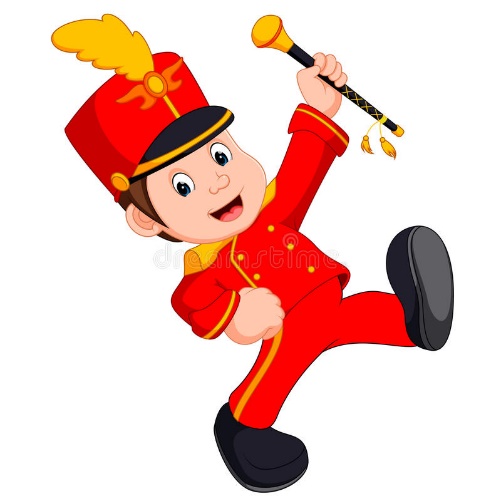 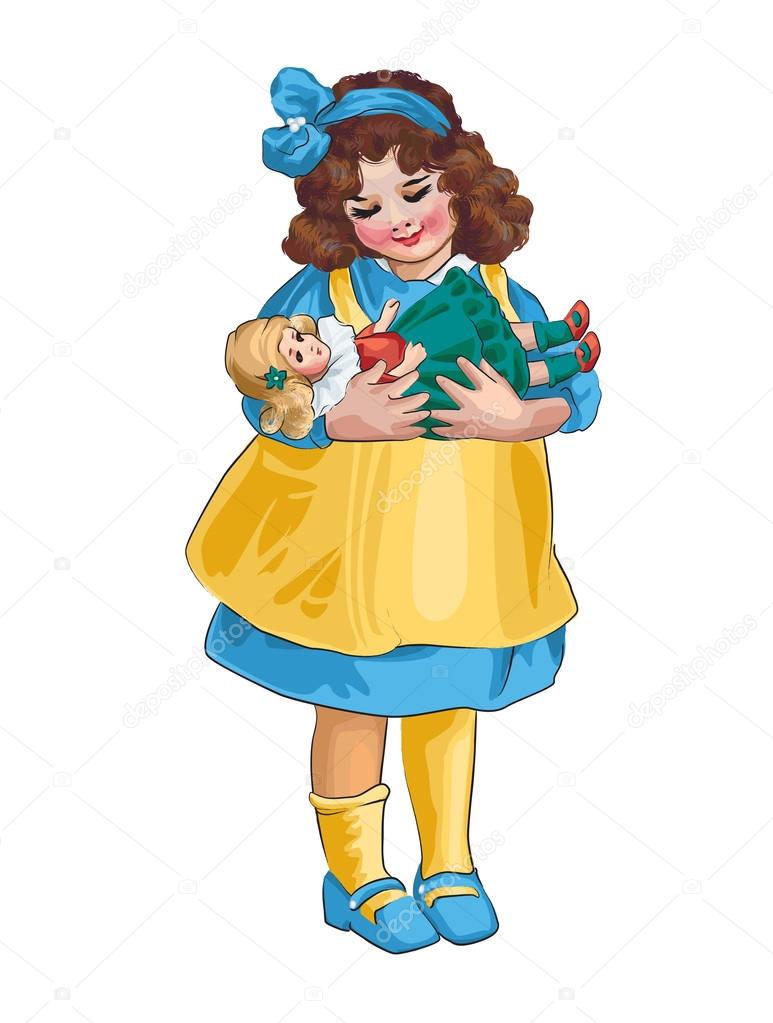 Пение.  Песня «Бобик» №89Вот наш бобик славный пес!Гав! Гав!Белый лобик черный нос!Гав! Гав!Бобик, Бобик лапку дай!Гав! Гав!Сядь на коврик и не лай!Предложить ребенку спеть песню, предварительно проговорив слова. Спросить, как лает собачка.Муз. Игра «Кошечка» №96Учить ребенка показывать характерные движения (создавать образ): идти мягким тихим шагом, кисти рук свободны – идет кошечка.